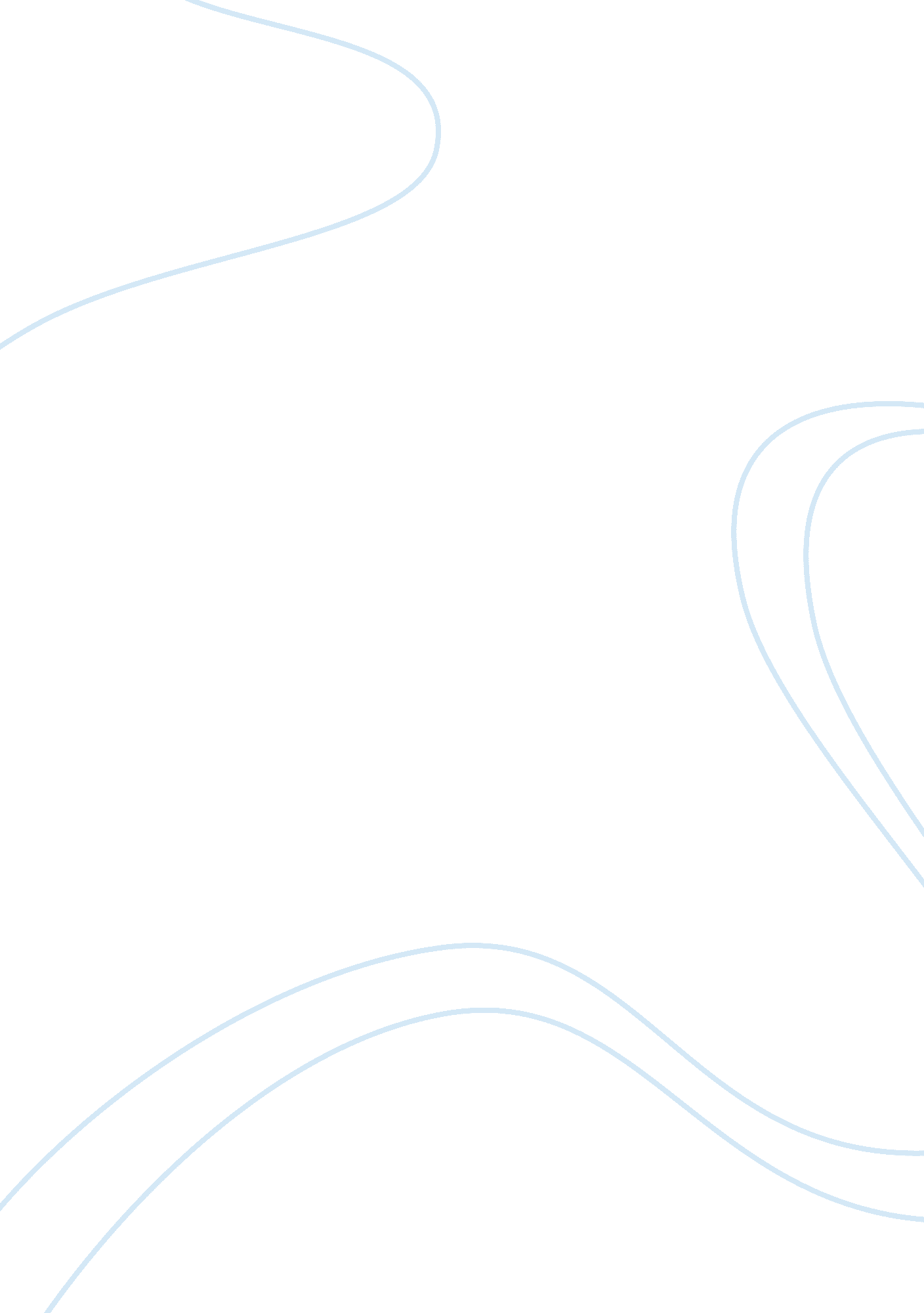 The important dialogue with godReligion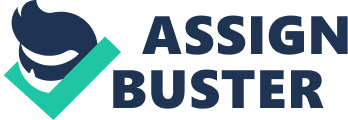 For the secular humanist, I would take a different approach. Secular humanists are people who do not believe in God or have turned away from him. I would read to them Roman 1: 16. I would also tell them about Jeremiah was one of the great prophets of the Holy Bible. He probably lived in the 6th century B. C. Jeremiah is famous as " the broken-hearted prophet," whose sad life, and prophecies of dire warning to the Jews went largely unheeded. God reportedly told Jeremiah, “ You will go to them; but for their part, they will not listen to you.” Many hundreds of years later he is still famous as a powerful prophet and man of God. With a better understanding of Christian history, they would get a better sense of the gospel. 
Some people to this day think of Jeremiah as a kind of prophet of doom whose life was given over to telling people how terrible the destruction of their city was going to be. There is something in this idea. But Jeremiah was more significant than a simple doomsayer. He also believed people had turned away from God and should turn back to him. He also said in his prophesies that the destruction of Jerusalem and the terribleness of the wars to be fought would be transitory; the people of Israel would be able to eventually get through them and find themselves in a better place sometime in the future. As such, there was a hopefulness about this famous prophet. 